Станция «Рыбацкая»15 августа специалистом по работе с детьми и молодежью И. Мишиной в рамках проекта летней занятости «Непоседливый народ отправляется в поход» была проведена познавательная программа «Станция Рыбацкая». Видеоролик содержит информацию о рыбах, которая водится в р. Курга	 с. Сосновка.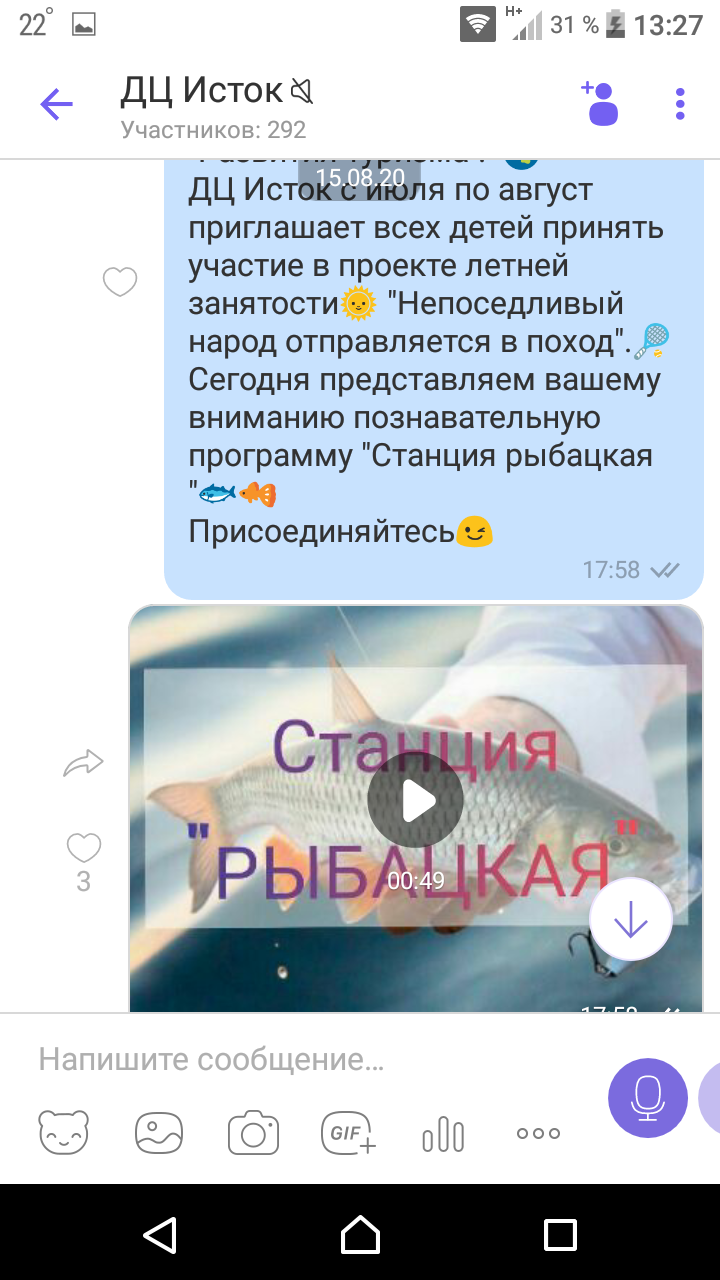 